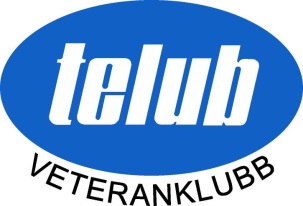 Styrelsemöte 2014 -10 				Tid: 2014-10-21Plats: Pensionärernas Hus, Skyttegatan
Närvarande:
Sture Andersson
Stellan EkbergBror Gustavsson
Lars Ilstam
Kenneth Kimming
Lennart LarssonCarsten Nilsson §1. Ordförande Lennart Larsson hälsade de närvarande välkomna och öppnade mötet.
§2. Föreslagen dagordning fastställdes.§3. Föregående mötes protokoll godkändes. §4. Kassören rapporterade att föreningens ekonomiska ställning ser ut som följer:

Kassa	897:-		
Bank	35 839:-			
Plusgiro	29.599:-Kassören rapporterade att sen faktura kommit från förra årets resa till Olofström. Fakturabeloppet 1 050:- är betalat.Kassören rapporterade också att beviljade subventioner till evenemang och resor blivit något lägre än beräknat. Styrelsen beslutade att subventionera årets jullunch med ca 150 kronor per person, så att varje individ betalar 100 kronor själv.Styrelsen godkände arvode 1500 kronor till Ingmar Nordström. §5. Konstaterades att ingen respons ännu erhållits från SAAB (ortsrådet) beträffande de frågor som diskuterades vid senaste mötet mellan parterna.§6. Beträffande föreningens program noterade styrelsen att ett antal aktiviteter föreslagits inför vintern-våren 2015. Listan kompletterades med ett förslag att engagera Geoff Denny för att berätta om sin tid i RAF. Beslutades att styrelsen träffas den 9 december klockan 10.00 på TELUB (SAAB) för att diskutera program för vintern-våren 2015. Noterades önskemål att Roland Isakssons traditionella musikquiz förläggs tidigt på året.Beslutades vidare att Seniornet ska få möjlighet att informera om sin verksamhet på upptaktsmötet den 12 januari 2015.Beslutades att klubbens årsmöte hålls den 3 februari 2015.§7. Bror Gustavsson redovisade hur han arrangerat vissa bildserier på hemsidan under adress galleritva.telub-veteranklubb.se§8. Styrelsen beslutade efter diskussionatt Verner Törnblom får uppdraget att producera årets bildspel, och att ersättningar från försäljning av detsamma tillfaller Verner.att Sune Ekstrand som ett erkännande för allt arbete han gör för föreningen från och med dagens datum ska befrias från avgifter vid de tillfällen avgift tas utatt Lars Ilstam kontaktar två medlemmar som anmält sig till Lionsgalan föregående helg men uteblivit utan att meddela detta. Bindande anmälan gäller vid klubbens arrangemang.att Lars Ilstam skickar ut påminnelse om nästa träff den 17 november och om jullunchen den 9 december.§9. Nästa möte äger rum den 17 november klockan 09.00.§10. Ordf. tackade för visat intresse och avslutade mötet.Vid tangentbordet			Justeras

……………………………………		………………………………………Sture Andersson			Lennart Larsson